Приложение 2 к Инструкции по устройству, осмотру и измерению сопротивления заземлений шахтного электрооборудования (п. 3.7)КОНСТРУКТИВНЫЕ ОСОБЕННОСТИ ЗАЗЕМЛЯЮЩИХ ПРИСОЕДИНЕНИЙ1. Присоединение заземляющих проводников к заземляющей шине следует выполнять сваркой (если позволяют условия), с помощью болта 
(рис. 1 и 2) или другими равноценными способами. 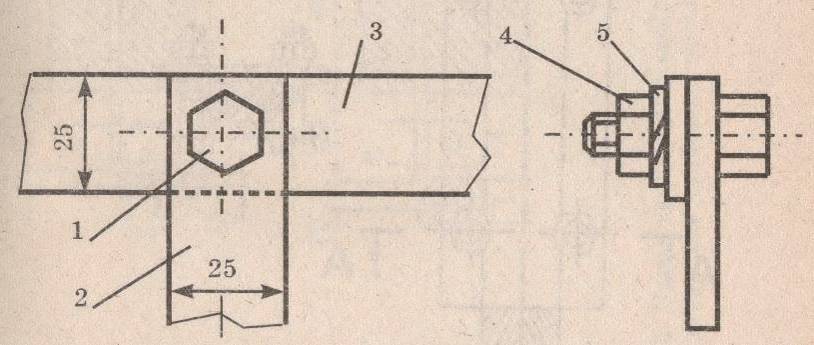 Рисунок 1– Схема присоединения заземляющего проводника из полосовой стали к заземляющему контуру или сборной заземляющей шине:1 – болт; 2 – заземляющий проводник; 3 – контур или сборная шина; 4 – гайка; 5 – шайба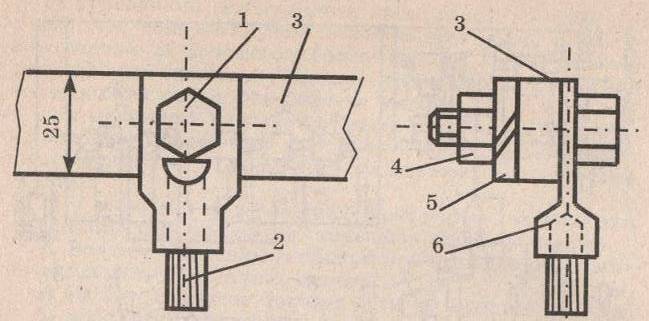 Рисунок 2 – Схема присоединения заземляющего проводника из троса к заземляющему контуру или сборной шине: 1 – болт; 2 – трос; 3 – контур или сборная шина; 4 – гайка; 5 – шайба; 6 – наконечникПродолжение приложения 22. Болтовое соединение заземляющих проводников должно удовлетворять следующим требованиям:диаметр зажима должен быть не менее 8 мм;контактные поверхности должны быть не менее площади шайбы для принятого болта и должны быть зачищены;болты и гайки должны быть снабжены пружинными шайбами или контргайками.Пример соединения двух отрезков заземляющих тросов показан на рисунке 3.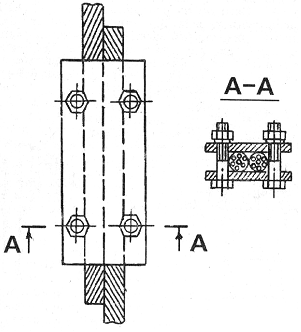 Рисунок 3 – Схема соединения двух отрезков заземляющих тросовВ машинных камерах и других выработках с бетонным креплением заземляющие контуры и проводники должны поддерживаться специальными штырями или скобами (рис.4).В выработках с деревянным креплением заземляющие проводники закрепляются стальными скобами (рис.5).3. Заземляющие проводники и места их присоединения должны быть доступными для осмотра.Продолжение приложения 2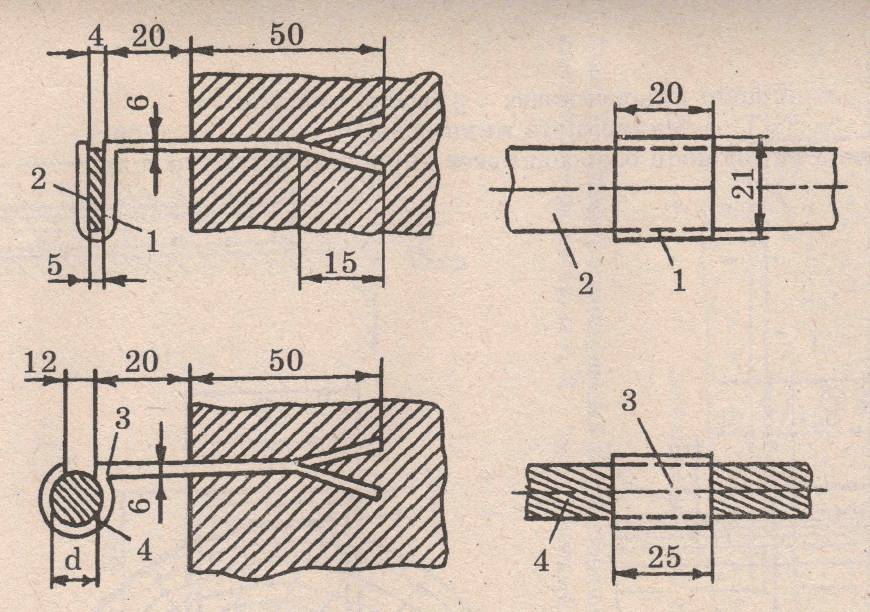 Рисунок 4 – Схема крепления заземляющих проводников в камерес бетонным креплением: 1 – штырь для крепления плоских шин; 2 – шина; 3 – штырь для крепления троса; 4 – трос.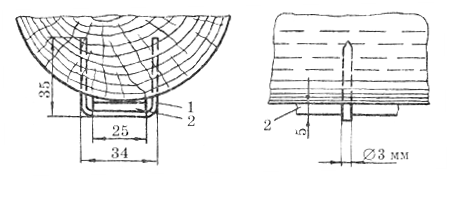 Рисунок 5 – Схема крепления заземляющего проводника в выработке с деревянным креплением: 1 – стальная скоба; 2 – заземляющий проводник.